BOLETÍN TUXTLA GUTIÉRREZ, CHIAPAS                14 DE ABRIL  DE 2012.Se suma UNACH al proyecto televisivo “Chiapanecos en el Mundo”, que se transmitirá por Canal 10Firma rector Jaime Valls Esponda convenio de colaboraciónLa producción del Sistema Chiapaneco de Radio, Televisión y Cinematografía, también es apoyada por el Conaculta y ConecultaA fin de promover los valores, el esfuerzo personal y profesional, la tenacidad y fortaleza para alcanzar el éxito, la Universidad Autónoma de Chiapas se sumó a la producción del proyecto televisivo “Chiapanecos en el Mundo”, del cineasta originario de Yajalón, Enrique Olvera Gutiérrez. Para tal fin, el rector de la UNACH, Jaime Valls Esponda y la directora General del Sistema Chiapaneco de Radio, Televisión y Cinematografía, Débora Iturbe Vargas, firmaron un convenio de colaboración para impulsar el proyecto que se transmitirá por la señal del Canal 10, el cual contará también con el apoyo de Conaculta y Coneculta. Sobre la producción de este programa televisivo, el joven cineasta chiapaneco, Enrique Olvera Gutiérrez, explicó que la primera temporada de “Chiapanecos en el Mundo”, ha sido grabada en 12 ciudades de la Unión Europea, de países como España, Alemania y Francia, entre otros. Luego de agradecer el apoyo del rector Jaime Valls Esponda, indicó que entre las historias que se darán a conocer, se encuentran la de egresados de la Máxima Casa de Estudios, “en Francia reside una egresada de la UNACH que se desempeña como catedrática de Español, mientras que en Alemania otro egresado de la Universidad se dedica a la fotografía desde hace más de 12 años”. Olvera Gutiérrez, externó que mediante este proyecto se conocerá además la forma de vivir y relacionarse de quienes con base en el trabajo se están labrando un futuro en otro parte del mundo, “conoceremos a estos chiapanecos que han migrado con base al esfuerzo y la dedicación, todos ellos son profesionistas y se han forjado a través del estudio y la constancia”. Al respecto, el rector Jaime Valls Esponda puntualizó que una de las definiciones de la inteligencia, es la capacidad de adaptación, “es así como en esta serie conoceremos cómo los chiapanecos se han adaptado a otro idioma o cultura, alcanzando el éxito personal”. Refirió que será de interés de los chiapanecos conocer de viva voz las historias de quienes con base en su ejercicio profesional trascendieron las fronteras, dando muestra de que cuentan con las habilidades y la calidad para lograr sus metas. A su vez, la directora General del Sistema Chiapaneco de Radio, Televisión y Cinematografía, Débora Iturbe Vargas, informó que el inicio de la transmisión del programa “Chiapanecos en el Mundo” está previsto para el próximo mes de julio. “Consideramos que este programa puede ser un incentivo muy grande como medio de comunicación pública en difundir una serie de esta naturaleza, porque bien podemos incentivar a todos los estudiantes de Chiapas a que se esmeren, a que se esfuercen y que sus esfuerzos pueden ser recompensados”, concluyó. 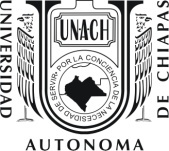 DIRECCIÓN DE COMUNICACIÓN UNIVERSITARIA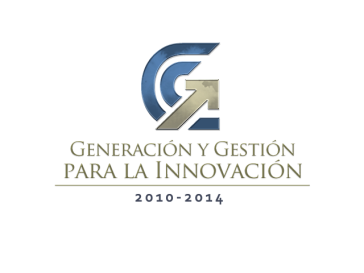 